Press Release                                                                                Sean Craig-Turner                                                                            Edinburgh Show 2022 Comedy With A Dry Surreal Geordie Bloke04/08/2022 until 28/08/202212:15pm       Free laughing horse pay what you want           Laughing Horse @ The Brass Money -Cinema Room venue 156https://linktr.ee/seanturnercomicMy name is Sean Craig-Turner Im a performer with comedy and acting experience. Most of the acting I have experience in are stage plays but I’ve done a little T.V work also. My stand up is original and surreal delivered with a dry stage presence.  I also make an online sketch show called The Comedy Wibble ,The animations have been likened to Monty Python and I do all the sound effects and voice work myself. My New show this year is called Comedy with a dry surreal geordie bloke. Its a one man stand up comedy show with a bit of theatre, daft singing and  storytelling. Some stories are about my experiences and memories in life and others come from my childlike imagination. I'm also incorporating some of my cartoons into the show and plain to voice some live. Edinburgh will be the first time I’ve performed this show in full so hope you can make it.Reviews and QuotesSteve Bennett CHORTLE 2019 Leicester Comedian Of The Year Finalist 2019Sean Turner, a dry, surreal bloke from the North East, all of which invite comparisons with Gavin Webster. Some of his one-liners are delightfully absurd, and very funny.He’s got funny instinctshttps://www.chortle.co.uk/review/2019/05/16/43062/leicester_square_not-so-new_comedian_of_the_year_2019Sean Turner at times was absurdist and surreal, he was just as good as American legend Steven Wright. The moment when he diffused his difficult jokes by singing a song in a club-land style was Reeves and Mortimer at their finest. It was thoroughly entertaining.http://nomorepanicbutton.blogspot.co.uk/2016/10/review-grinning-idiot-at-newcastle-st.htmlHe is a different kind of act all together. Completely unpredictable and unbelievably funny,http://www.outmagazine.co.uk/people-came-and-laughed-a-job-well-done/2014Simon Donald/  Comedian and one of the Viz comic creators Sean pushes boundaries, he's not easy to pigeonhole. You don't know what you're going to get.  He's a proper alternative comedian.Self description when people ask me to tell them who im like. If a cosmic ray struck someone like BOB MORTIMER and it amalgamated his dna with someone like JACK DEE. That’s the closest I can think of, apart from I’ve got a GEORDIE ACCENT. ABOUT THE VENUEThe Brass Money -Cinema Room. Its a small but cosy cinema room fitting around 25 to 30 people and it has sofas or so  i’m told.CONTACT Details and links to social media and website https://linktr.ee/seanturnercomichttps://seanturnercomic.comseanturnercomic@gmail.com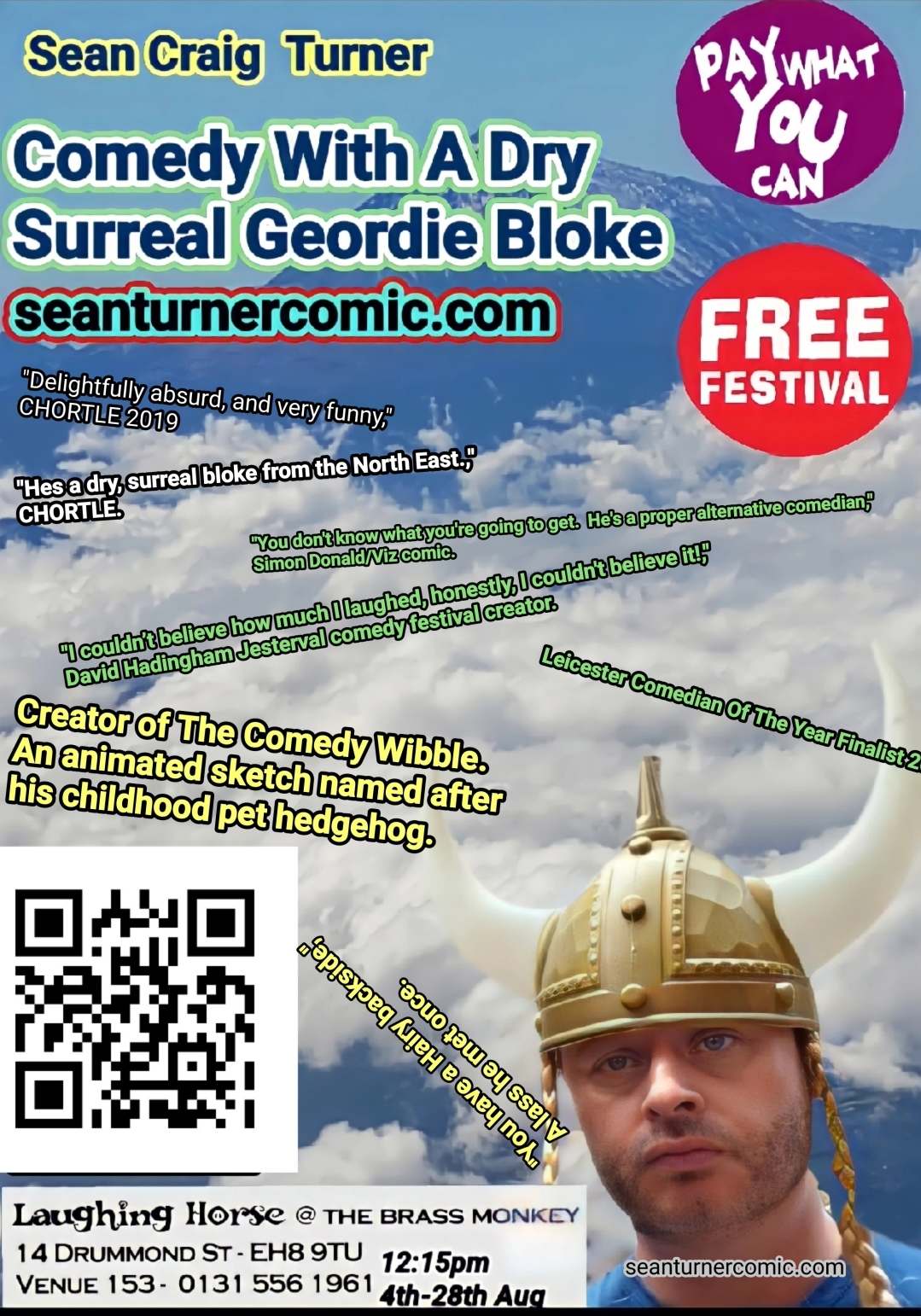 